Homepage  / PIU functions and dashboard /  Notifications received by the PIU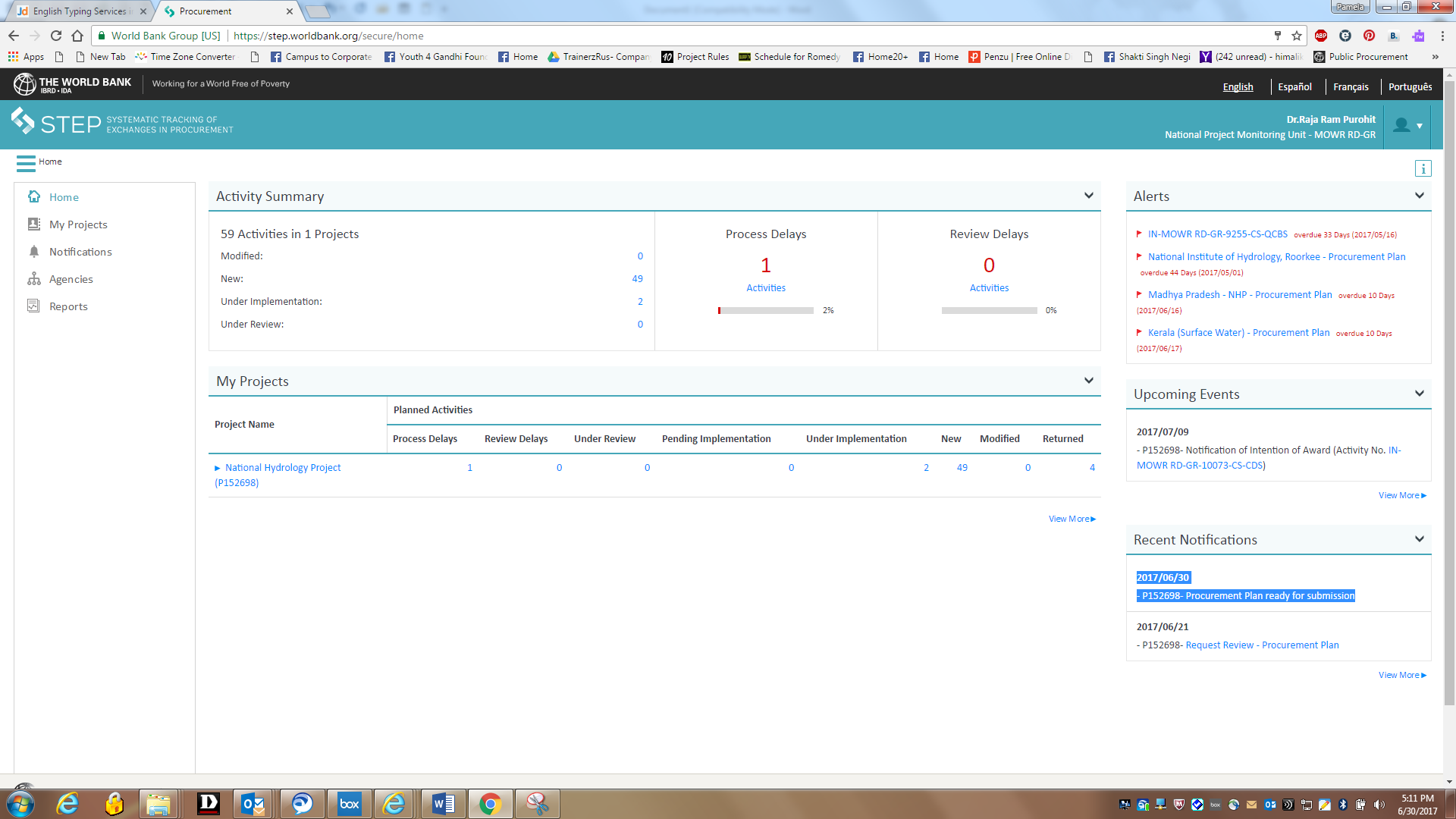 Access Communication log after clicking notification -   Shows agency highlighted in the left hand corner.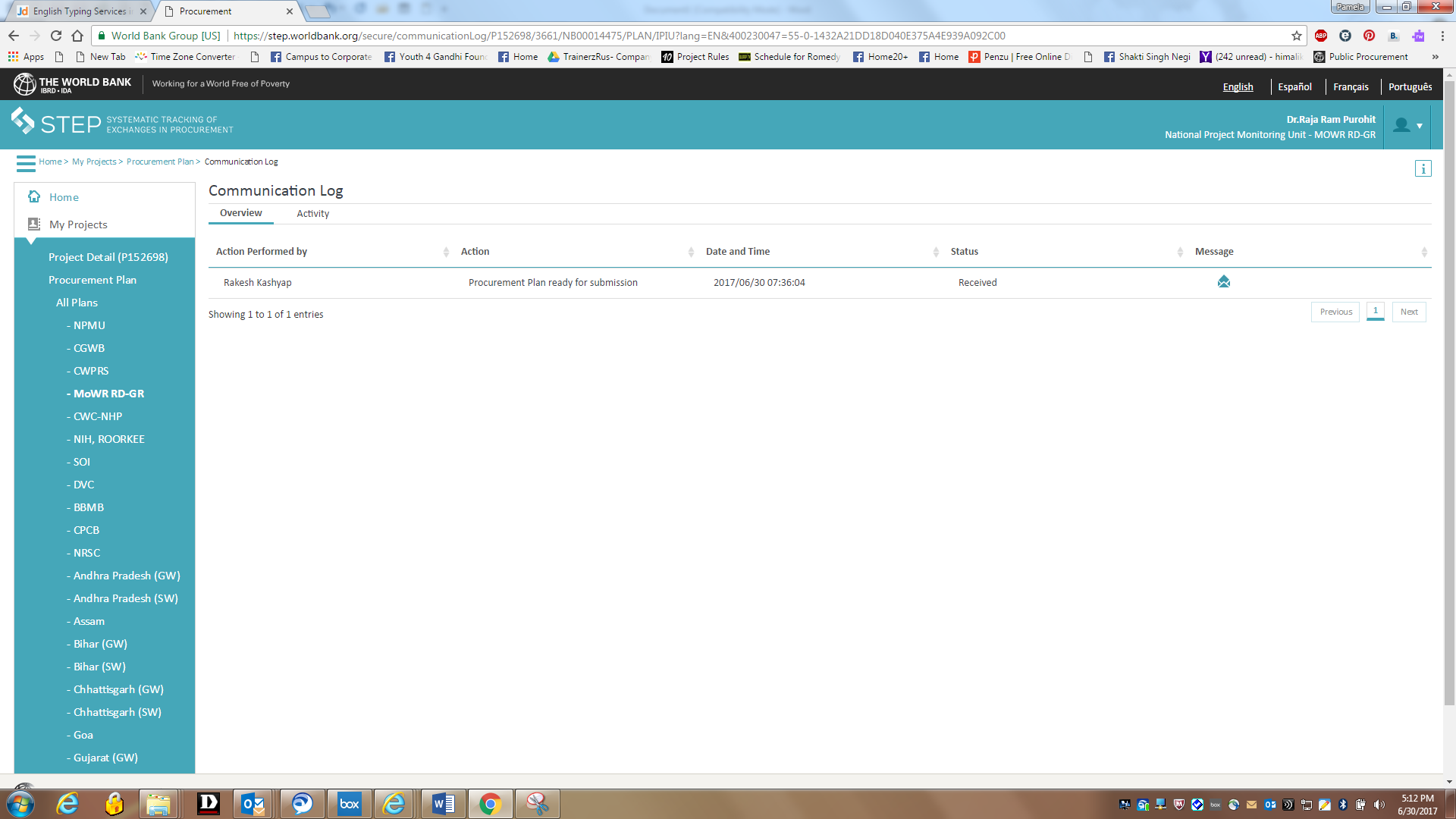 Adding activities – Procurement plan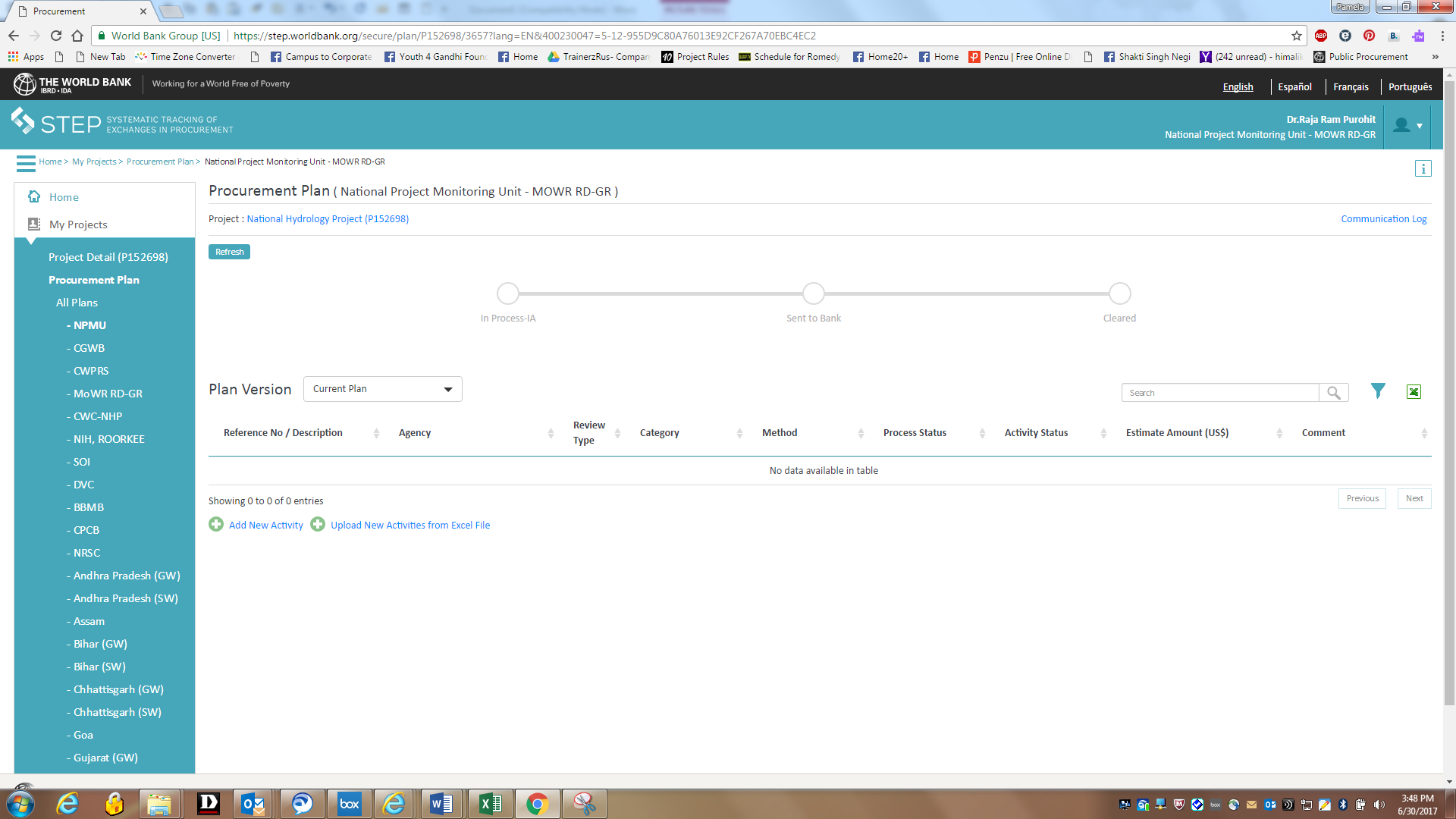 Click on “Inform PIU” button – after adding all activities, the implementing agencies will inform PIU by clicking this button / IA can edit the plan if the plan is pending with PIU / but if plan pending with Bank then no edits can be made on PP.Then PIU will send the PP to Bank for clearance using the - Send to Bank button (2 activities cleared and 1 activity pending) Any edit which you make to the Procurement plan will come to the Bank for approval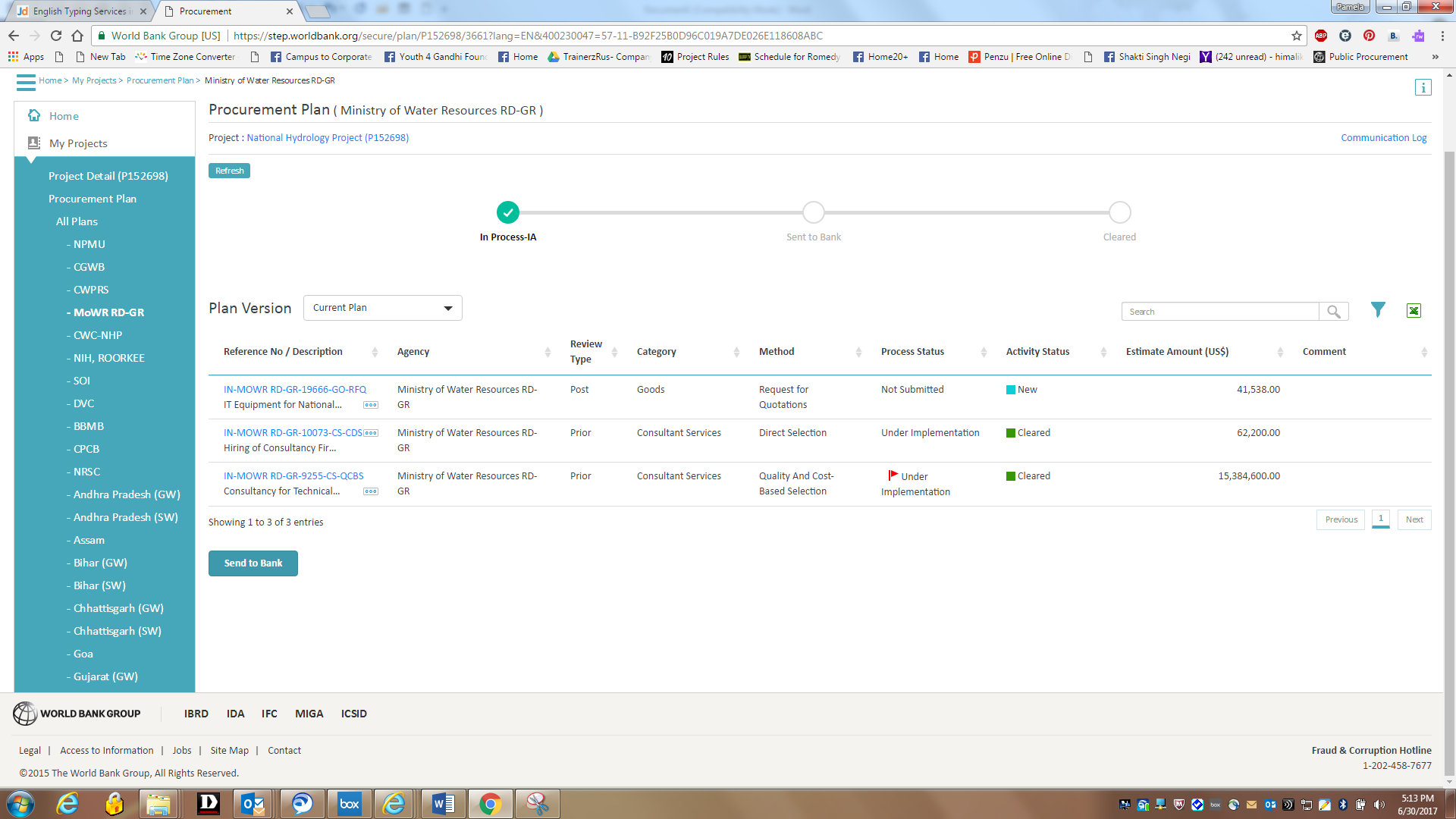 All activities NOT cleared in this plan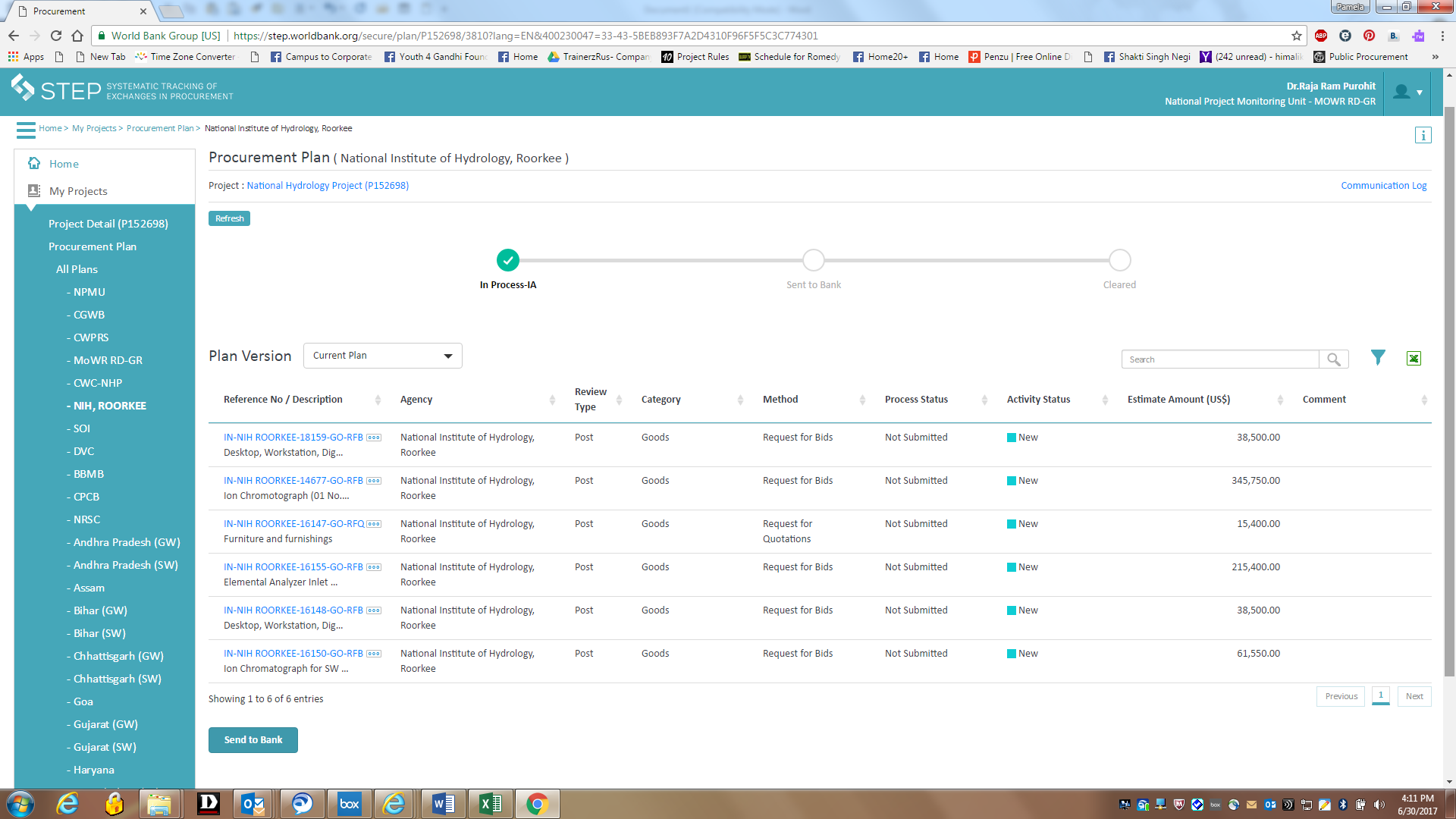 Already sent to bank – Under Review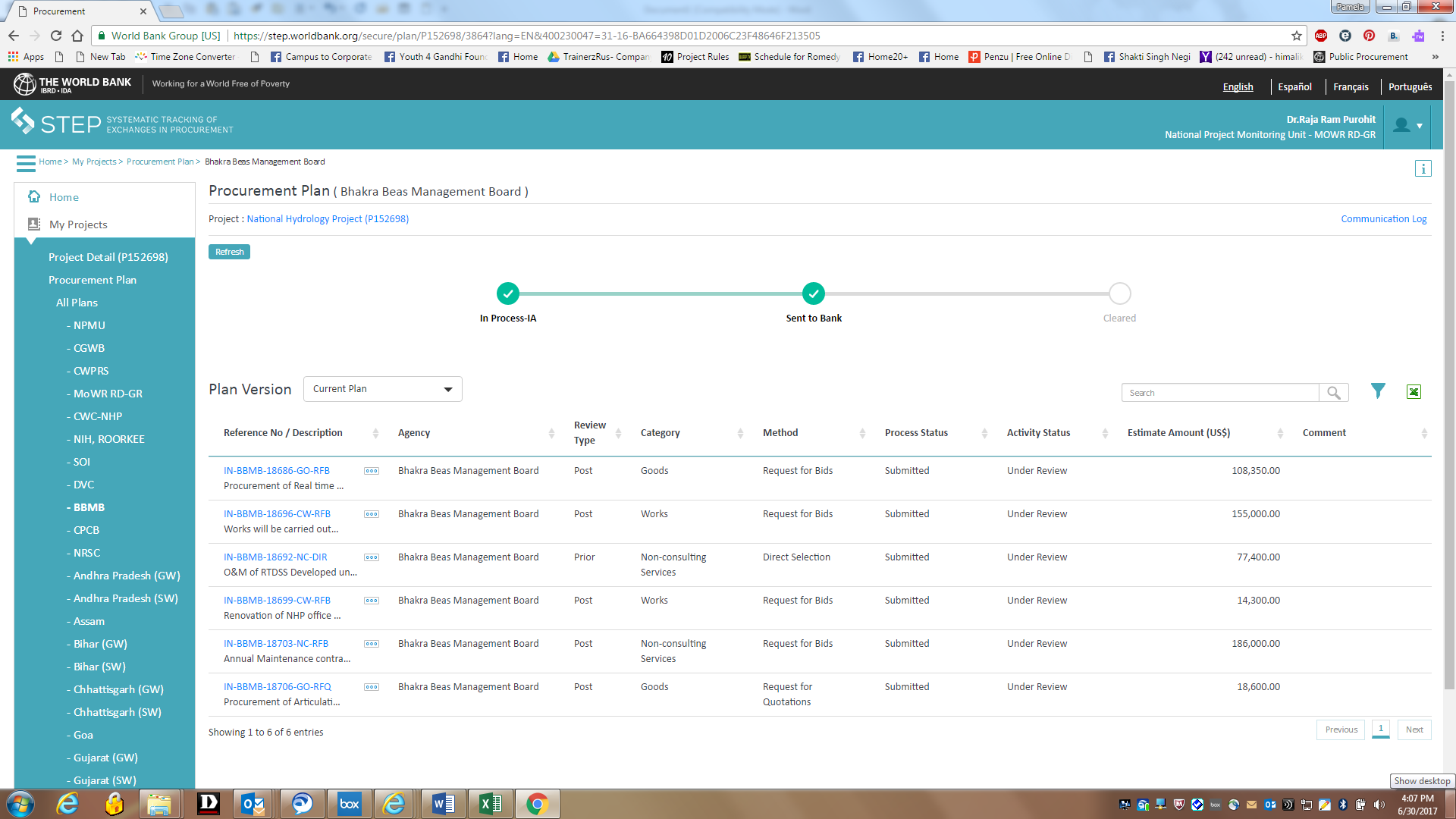 BAFO not to be selected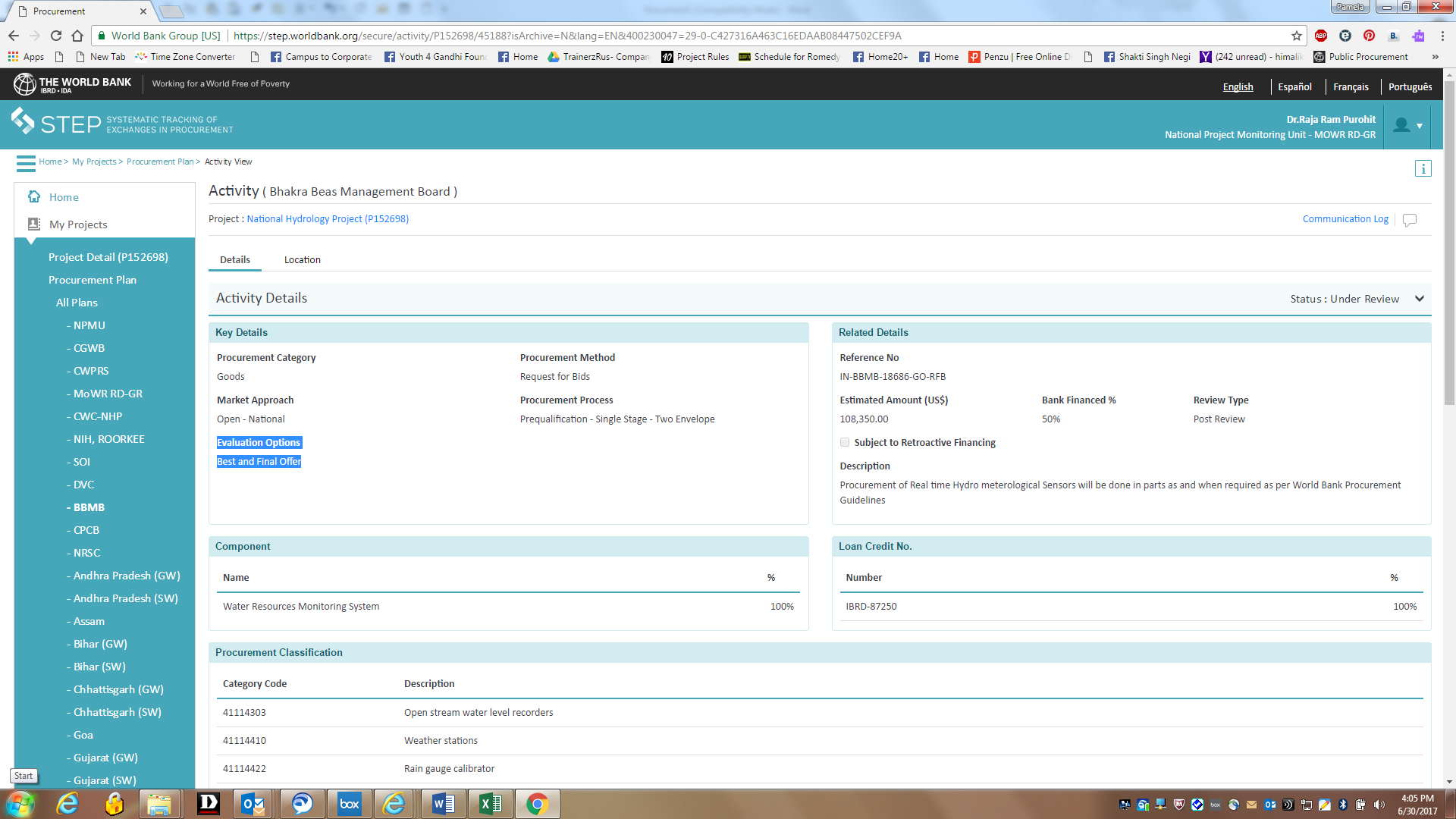 Cleared by the Bank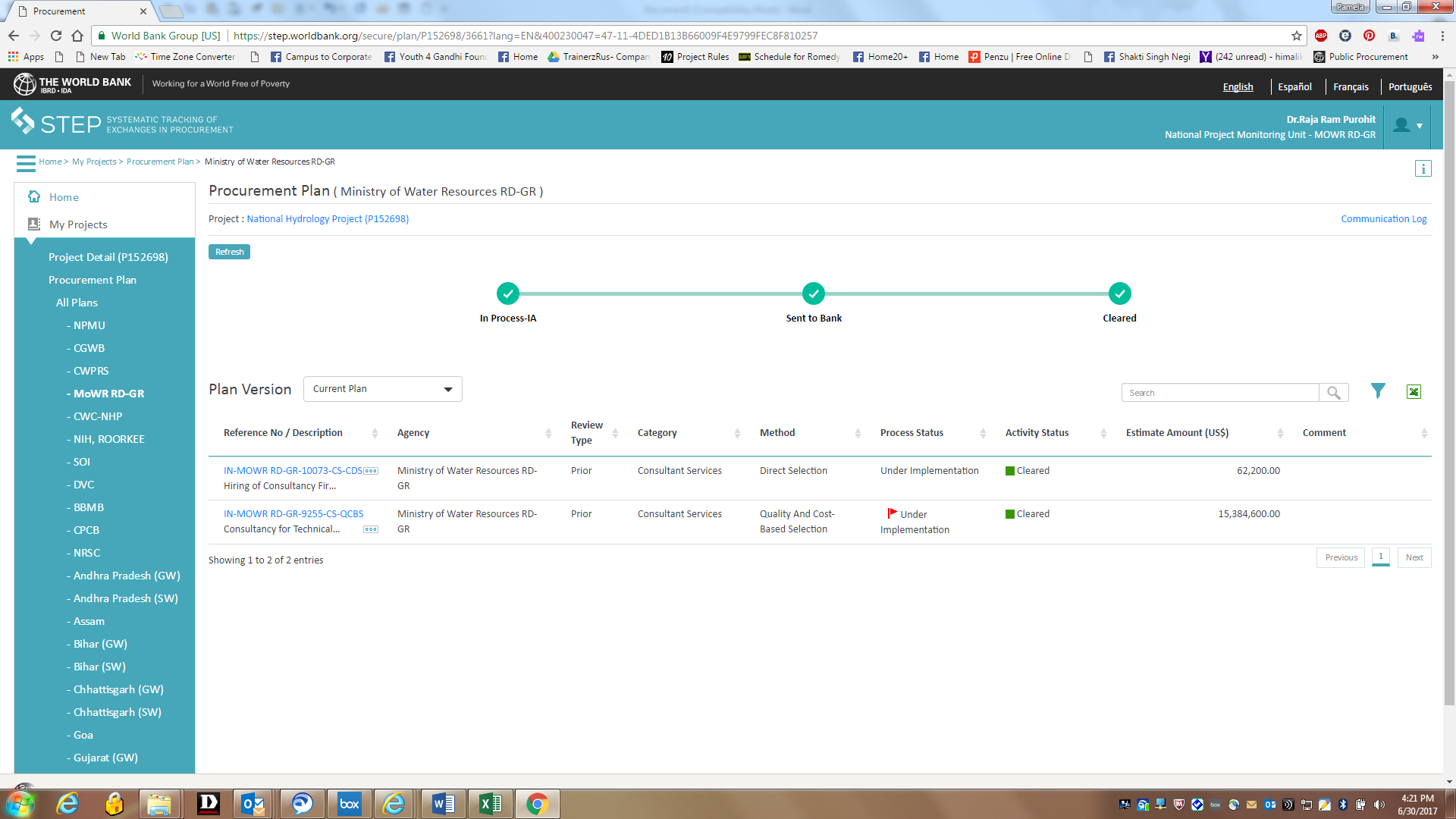 Roadmap: to complete all steps one by one / not to skip as in this example  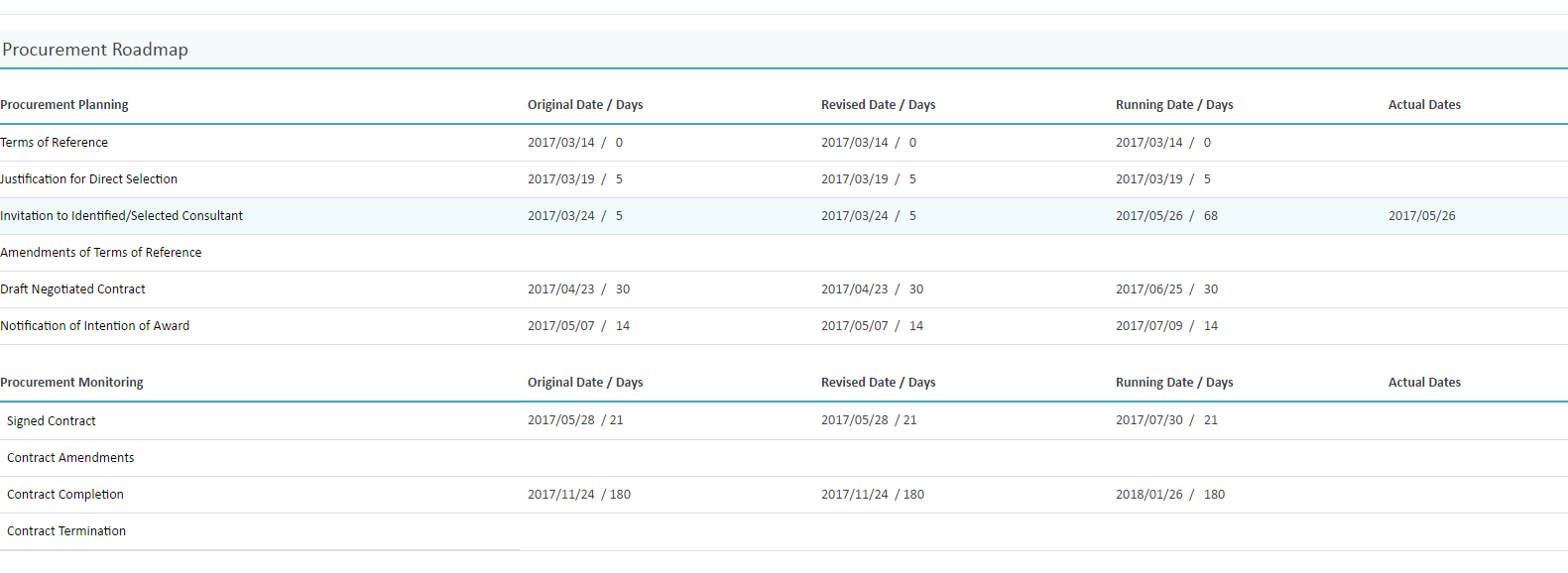 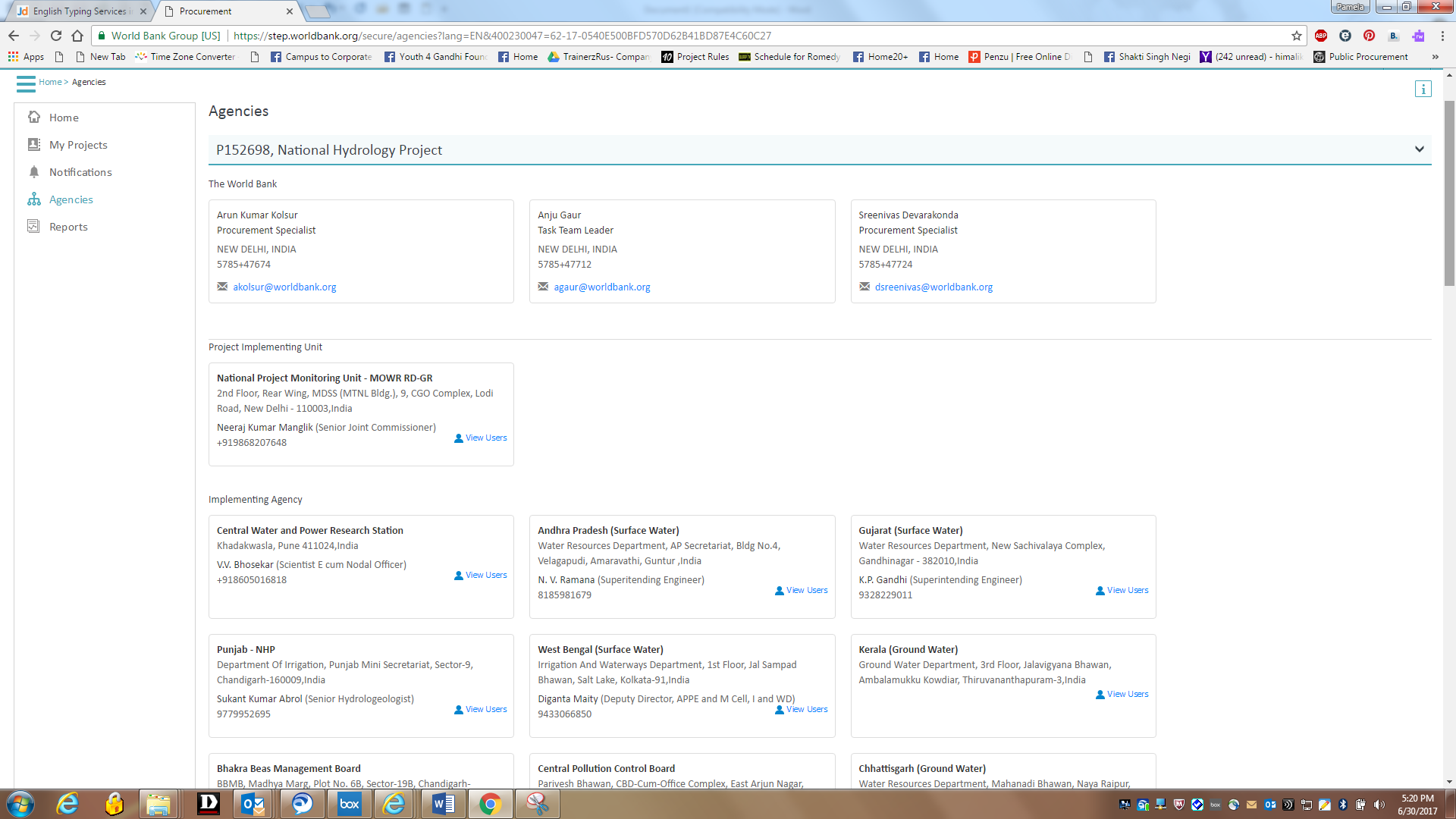 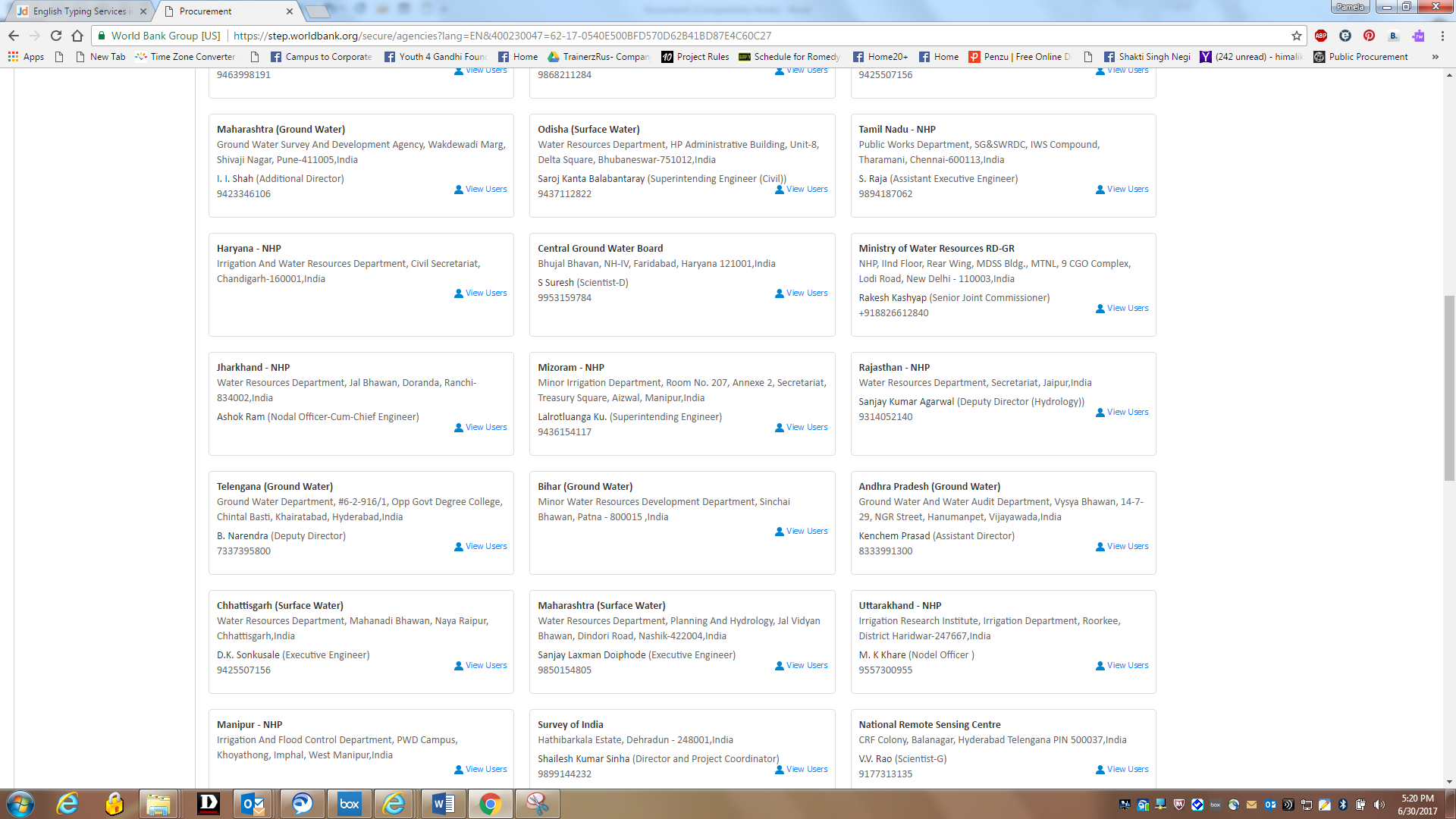 